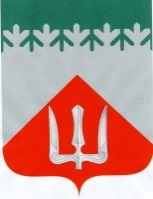 А Д М И Н И С Т Р А Ц И ЯВолховского муниципального районаЛенинградской  областиП О С Т А Н О В Л Е Н И Еот 23 октября  2013 г.                                                                           № 3207ВолховОб утверждении перечня муниципальных программ Волховского муниципального района и МО город ВолховВ целях реализации ст.179 Бюджетного Кодекса Российской Федерации, в соответствии с постановлением администрации Волховского муниципального района от 09 октября 2013 года «Об утверждении Порядка разработки, реализации и оценки эффективности муниципальных программ Волховского муниципального района  и решения Совета депутатов Волховского муниципального района от 18 октября 2012 года № 54 «О заключении соглашения о передаче администрации Волховского муниципального района осуществления части полномочий администрации МО город Волхов по решению вопросов местного значения»постановляю:1. Утвердить  Перечень муниципальных программ Волховского муниципального района Ленинградской области (приложение 1).2. Утвердить  Перечень муниципальных программ МО город Волхов Волховского муниципального района (приложение 2).3. Контроль за исполнением постановления возложить на первого заместителя главы администрации В.Н. Терпугова.Глава администрации 							С. А. АкулишнинИспол.Ефремова И.М. 7-32-44Утвержденпостановлением администрацииВолховского муниципального районаот 23 октября 2013г. № 3207Приложение 1Перечень муниципальных программ Волховского муниципального района Перечень муниципальных программ Волховского муниципального района Перечень муниципальных программ Волховского муниципального района Перечень муниципальных программ Волховского муниципального района Перечень муниципальных программ Волховского муниципального района № п/п муниципальной программыНаименование муниципальной программы Волховского муниципального районаОтвественный исполнитель Соисполнитель муниципальной программы Основные направления реализации муниципальных программ (наименование подпрограмм)1Муниципальная программа Волховского муниципального района "Обеспечение устойчивого функционирования и развития коммунальной и инженерной инфраструктуры и повышение энергоэффективности в Волховском муниципальном районе на 2014-2017 годы" Комитет ЖКХ, жилищной политикиКомитет ЖКХ, жилищной политикиЭнергосбережение и повышение энергетической эффективности на территории Волховского муниципального района на 2014-2016 годы1Муниципальная программа Волховского муниципального района "Обеспечение устойчивого функционирования и развития коммунальной и инженерной инфраструктуры и повышение энергоэффективности в Волховском муниципальном районе на 2014-2017 годы" Комитет ЖКХ, жилищной политикиКомитет ЖКХ, жилищной политикиВодоснабжение и водоотведение в Волховском муниципальном районе на 2014-2017 годы2Муниципальная программа Волховского муниципального района "Обеспечение качественным жильем граждан на территории Волховского муниципального района на 2014-2016 годы"Комитет ЖКХ, жилищной политикиКомитет ЖКХ, жилищной политикиПоддержка граждан, нуждающихся в улучшении жилищных условий, на основе принципов ипотечного кредитования в Волховском муниципальном районе2Муниципальная программа Волховского муниципального района "Обеспечение качественным жильем граждан на территории Волховского муниципального района на 2014-2016 годы"Комитет ЖКХ, жилищной политикиКомитет ЖКХ, жилищной политикиПереселение граждан из аварийного жилищного фонда на территории Волховского муниципального района2Муниципальная программа Волховского муниципального района "Обеспечение качественным жильем граждан на территории Волховского муниципального района на 2014-2016 годы"Комитет ЖКХ, жилищной политикиКомитет ЖКХ, жилищной политикиОбеспечение жильём, оказание содействия для приобретения жилья отдельными категориями граждан, установленных федеральным и областным законодательством в Волховском муниципальном районе2Муниципальная программа Волховского муниципального района "Обеспечение качественным жильем граждан на территории Волховского муниципального района на 2014-2016 годы"Комитет ЖКХ, жилищной политикиКомитет социальной защиты населенияОбеспечение жилыми помещениями специализированного жилищного фонда по договорам найма специализированных  жилых помещений детей-сирот, детей, оставшихся без попечения родителей, лиц из числа детей-сирот и детей, оставшихся без попечения родителей в Волховском муниципальном районе3Муниципальная программа Волховского муниципального района "Развитие культуры в Волховском муниципальном районе на 2014-2016 годы"Отдел культуры, спорта, молодежной политики и туризмаОтдел культуры, спорта, молодежной политики и туризмаСохранение и охрана культурного и исторического наследия в Волховском муниципальном районе3Муниципальная программа Волховского муниципального района "Развитие культуры в Волховском муниципальном районе на 2014-2016 годы"Отдел культуры, спорта, молодежной политики и туризмаОтдел культуры, спорта, молодежной политики и туризмаОбеспечение доступа жителей Волховского муниципального  района к культурным ценностям3Муниципальная программа Волховского муниципального района "Развитие культуры в Волховском муниципальном районе на 2014-2016 годы"Отдел культуры, спорта, молодежной политики и туризмаОтдел культуры, спорта, молодежной политики и туризмаСохранение и развитие народной культуры и самодеятельного творчества в Волховском муниципальном районе3Муниципальная программа Волховского муниципального района "Развитие культуры в Волховском муниципальном районе на 2014-2016 годы"Отдел культуры, спорта, молодежной политики и туризмаОтдел культуры, спорта, молодежной политики и туризмаОбеспечение условий реализации муниципальной программы Волховского муниципального района "Развитие культуры в Волховском муниципальном районе на  2014-2016 годы"4Муниципальная программа Волховского муниципального района "Развитие физической культуры и спорта в Волховском муниципальном районе на 2014 – 2018 годы"Отдел культуры, спорта, молодежной политики и туризмаОтдел культуры, спорта, молодежной политики и туризмаРазвитие физической культуры и массового спорта в  Волховском муниципальном районе4Муниципальная программа Волховского муниципального района "Развитие физической культуры и спорта в Волховском муниципальном районе на 2014 – 2018 годы"Отдел культуры, спорта, молодежной политики и туризмаОтдел культуры, спорта, молодежной политики и туризмаРазвитие спорта высших достижений и системы подготовки спортивного резерва в Волховском муниципальном районе4Муниципальная программа Волховского муниципального района "Развитие физической культуры и спорта в Волховском муниципальном районе на 2014 – 2018 годы"Отдел культуры, спорта, молодежной политики и туризмаОтдел культуры, спорта, молодежной политики и туризмаРазвитие адаптивной физической культуры и спорта для лиц с ограниченными возможностями здоровья и инвалидов в Волховском муниципальном районе4Муниципальная программа Волховского муниципального района "Развитие физической культуры и спорта в Волховском муниципальном районе на 2014 – 2018 годы"Отдел культуры, спорта, молодежной политики и туризмаОтдел культуры, спорта, молодежной политики и туризмаРазвитие объектов физической культуры и спорта в Волховском муниципальном районе5Муниципальная программа Волховского муниципального района "Современное образование в Волховском муниципальном районе на 2014-2020 годы"Комитет по образованиюКомитет по образованиюРазвитие дошкольного образования детей Волховского муниципального района5Муниципальная программа Волховского муниципального района "Современное образование в Волховском муниципальном районе на 2014-2020 годы"Комитет по образованиюКомитет по образованиюРазвитие начального общего, основного общего и среднего общего образования детей в Волховском муниципальном районе5Муниципальная программа Волховского муниципального района "Современное образование в Волховском муниципальном районе на 2014-2020 годы"Комитет по образованиюКомитет по образованиюРазвитие дополнительного образования в Волховском муниципальном районе5Муниципальная программа Волховского муниципального района "Современное образование в Волховском муниципальном районе на 2014-2020 годы"Комитет по образованиюКомитет по образованиюРазвитие кадрового потенциала социальной сферы Волховского муниципального района5Муниципальная программа Волховского муниципального района "Современное образование в Волховском муниципальном районе на 2014-2020 годы"Комитет по образованиюКомитет по образованиюРазвитие системы отдыха, оздоровления, занятости детей, подростков и молодежи Волховского муниципального района5Муниципальная программа Волховского муниципального района "Современное образование в Волховском муниципальном районе на 2014-2020 годы"Комитет по образованиюКомитет по образованиюРазвитие системы оценки качества образования и информационной прозрачности системы образования Волховского муниципального района6Муниципальная программа Волховского муниципального района "Охрана окружающей среды Волховского муниципального района  на 2014-2020 годы"Комитет экономики и инвестицийКомитет по образованиюОрганизация экологического воспитания, образования и просвещения в Волховском муниципальном районе7Муниципальная программа Волховского муниципального района "Развитие сельского хозяйства  Волховского муниципального  района на 2014-2020 годы"Комитет экономики и инвестицийКомитет экономики и инвестицийРазвитие отраслей растениеводства Волховского муниципального района            7Муниципальная программа Волховского муниципального района "Развитие сельского хозяйства  Волховского муниципального  района на 2014-2020 годы"Комитет экономики и инвестицийКомитет экономики и инвестицийРазвитие отраслей животноводства Волховского муниципального района                7Муниципальная программа Волховского муниципального района "Развитие сельского хозяйства  Волховского муниципального  района на 2014-2020 годы"Комитет экономики и инвестицийКомитет экономики и инвестицийОбеспечение  реализации   муниципальной   программы Волховского муниципального района   "Развитие   сельского   хозяйства Волховского муниципального района на 2014-2020 годы7Муниципальная программа Волховского муниципального района "Развитие сельского хозяйства  Волховского муниципального  района на 2014-2020 годы"Комитет экономики и инвестицийКомитет экономики и инвестицийПоддержка малых форм хозяйствования Волховского муниципального района       7Муниципальная программа Волховского муниципального района "Развитие сельского хозяйства  Волховского муниципального  района на 2014-2020 годы"Комитет экономики и инвестицийКомитет экономики и инвестицийУстойчивое развитие сельских территорий Волховского муниципального района8Муниципальная программа Волховского муниципального района "Социальная поддержка отдельных категорий  граждан в Волховском муниципальном районе на 2014-2020 годы"Комитет  социальной защиты населенияКомитет  социальной защиты населенияРазвитие мер социальной поддержкит отдельных категорий граждан в Волховском муниципальном районе на 2014-2020гг. 8Муниципальная программа Волховского муниципального района "Социальная поддержка отдельных категорий  граждан в Волховском муниципальном районе на 2014-2020 годы"Комитет  социальной защиты населенияКомитет  социальной защиты населенияМодернизация и развитие социального обслуживания населения в Волховском муниципальном районе на 2014-2020гг.8Муниципальная программа Волховского муниципального района "Социальная поддержка отдельных категорий  граждан в Волховском муниципальном районе на 2014-2020 годы"Комитет  социальной защиты населенияКомитет  социальной защиты населенияСовершенствование социальной поддержки семьи и детей в Волховском муниципальном районе на 2014-2020гг.8Муниципальная программа Волховского муниципального района "Социальная поддержка отдельных категорий  граждан в Волховском муниципальном районе на 2014-2020 годы"Комитет  социальной защиты населенияКомитет  социальной защиты населенияОбеспечение реализации муниципальной программы "Социальная поддержка отдельных категорий  граждан в Волховском муниципальном районе на 2014-2020 годы"8Муниципальная программа Волховского муниципального района "Социальная поддержка отдельных категорий  граждан в Волховском муниципальном районе на 2014-2020 годы"Комитет  социальной защиты населенияКомитет  социальной защиты населенияСоциальная поддержка граждан пожилого возраста и инвалидов в Волховском муниципальном районе на 2014-2016гг.8Муниципальная программа Волховского муниципального района "Социальная поддержка отдельных категорий  граждан в Волховском муниципальном районе на 2014-2020 годы"Комитет  социальной защиты населенияКомитет  социальной защиты населенияФормирование доступной среды жизнедеятельности инвалидов в Волховском муниципальном районе на 2014-2015гг.9Муниципальная программа Волховского муниципального района "Стимулирование экономической активности в Волховском муниципальном районе на 2014-2020 годы"Комитет экономики и инвестицийКомитет экономики и инвестицийРазвитие рынка труда и содействие занятости населения Волховского муниципального района 9Муниципальная программа Волховского муниципального района "Стимулирование экономической активности в Волховском муниципальном районе на 2014-2020 годы"Комитет экономики и инвестицийКомитет экономики и инвестицийРазвитие малого, среднего предпринимательства и потребительского рынка Волховского муниципального района 9Муниципальная программа Волховского муниципального района "Стимулирование экономической активности в Волховском муниципальном районе на 2014-2020 годы"Комитет экономики и инвестицийОбщий отделРазвитие международных  связей Волховского муниципального района9Муниципальная программа Волховского муниципального района "Стимулирование экономической активности в Волховском муниципальном районе на 2014-2020 годы"Комитет экономики и инвестицийОтдел культуры, спорта, молодежной политики и туризмаРазвитие внутреннего и въездного туризма в Волховском муниципальном районе10Муниципальная программа Волховского муниципального района "Повышение эффективности управления и снижение административных барьеров при предоставлении государственных и муниципальных услуг в Волховском муниципальном районе на  2014-2016 годы"Комитет экономики и инвестицийОбщий отделРазвитие системы муниципальной гражданской службы Волховского муниципального района 11Муниципальная программа Волховского муниципального района "Безопасность Волховского муниципального района на 2014-2018 годы"Отдел ГО и ЧСОтдел ГО и ЧСОбеспечение правопорядка и профилактика правонарушений в Волховском муниципальном районе11Муниципальная программа Волховского муниципального района "Безопасность Волховского муниципального района на 2014-2018 годы"Отдел ГО и ЧСОтдел ГО и ЧСПредупреждение чрезвычайных ситуаций, развитие гражданской обороны, защита населения и территорий от чрезвычайных ситуаций природного и техногенного характера, обеспечение пожарной безопасности и безопасности людей на водных объектах в Волховском муниципальном районе11Муниципальная программа Волховского муниципального района "Безопасность Волховского муниципального района на 2014-2018 годы"Отдел ГО и ЧСКомитет ЖКХ, жилищной политикиПовышение безопасности дорожного движения в Волховском муниципальном районе12Муниципальная программа Волховского муниципального района "Устойчивое общественное развитие в Волховском муниципальном районе на 2014-2016 годы"Общий отделОбщий отделСоздание условий для эффективного выполнения органами местного самоуправления Волховского муниципального района своих полномочий на 2014-2016 годы12Муниципальная программа Волховского муниципального района "Устойчивое общественное развитие в Волховском муниципальном районе на 2014-2016 годы"Общий отделОбщий отделРазвитие системы защиты прав потребителей в Волховском муниципальном районе на 2014-2016 годы12Муниципальная программа Волховского муниципального района "Устойчивое общественное развитие в Волховском муниципальном районе на 2014-2016 годы"Общий отделОбщий отделОбщество и власть на 2014-2016 годы 12Муниципальная программа Волховского муниципального района "Устойчивое общественное развитие в Волховском муниципальном районе на 2014-2016 годы"Общий отделОтдел культуры, спорта, молодежной политики и туризмаМолодежь Волховского муниципального района на 2014-2016 годы12Муниципальная программа Волховского муниципального района "Устойчивое общественное развитие в Волховском муниципальном районе на 2014-2016 годы"Общий отделОтдел культуры, спорта, молодежной политики и туризмаПатриотическое воспитание на 2014-2016 годы12Муниципальная программа Волховского муниципального района "Устойчивое общественное развитие в Волховском муниципальном районе на 2014-2016 годы"Общий отделОтдел культуры, спорта, молодежной политики и туризмаПрофилактика асоциального поведения в молодежной среде Волховского муниципального района на 2014-2016 годы12Муниципальная программа Волховского муниципального района "Устойчивое общественное развитие в Волховском муниципальном районе на 2014-2016 годы"Общий отделКомитет экономики и инвестицийПоддержка социально ориентированных некоммерческих организаций Волховского муниципального района на 2014-2016 годыУтвержденпостановлением администрацииВолховского муниципального районаот 23 октября 2013г. № 3207Приложение 2Перечень муниципальных программ МО город ВолховПеречень муниципальных программ МО город ВолховПеречень муниципальных программ МО город ВолховПеречень муниципальных программ МО город ВолховПеречень муниципальных программ МО город Волхов№ п/п муниципальной программыНаименование муниципальной программы МО город ВолховОтвественный исполнитель Соисполнитель муниципальной программы Основные направления реализации муниципальных программ (наименование подпрограмм)1Муниципальная программа МО город Волхов "Обеспечение устойчивого функционирования и развития коммунальной и инженерной инфраструктуры и повышение энергоэффективности в МО город Волхов на 2014-2017 годы"Комитет ЖКХ, жилищной политикиКомитет ЖКХ, жилищной политикиЭнергосбережение и повышение энергетической эффективности на территории МО город Волхов на 2014-2016 годы 1Муниципальная программа МО город Волхов "Обеспечение устойчивого функционирования и развития коммунальной и инженерной инфраструктуры и повышение энергоэффективности в МО город Волхов на 2014-2017 годы"Комитет ЖКХ, жилищной политикиСектор архитектуры и градостроительстваГазификация МО город Волхов в 2014-2016 годах1Муниципальная программа МО город Волхов "Обеспечение устойчивого функционирования и развития коммунальной и инженерной инфраструктуры и повышение энергоэффективности в МО город Волхов на 2014-2017 годы"Комитет ЖКХ, жилищной политикиКомитет ЖКХ, жилищной политикиВодоснабжение и водоотведение в МО город Волхов на 2014-2017 годы2Муниципальная программа МО город Волхов "Обеспечение качественным жильем граждан на территории МО город Волхов на 2014-2016 годы"Комитет ЖКХ, жилищной политикиКомитет ЖКХ, жилищной политикиЖилье для молодежи МО город Волхов2Муниципальная программа МО город Волхов "Обеспечение качественным жильем граждан на территории МО город Волхов на 2014-2016 годы"Комитет ЖКХ, жилищной политикиКомитет ЖКХ, жилищной политикиПереселение граждан из аварийного жилищного фонда на территории МО город Волхов3Муниципальная программа МО город Волхов "Развитие  автомобильных дорог в МО город Волхов на 2014-2016 годы"Комитет ЖКХ, жилищной политикиКомитет ЖКХ, жилищной политикиПоддержание существующей сети автомобильных дорог общего пользования МО город Волхов3Муниципальная программа МО город Волхов "Развитие  автомобильных дорог в МО город Волхов на 2014-2016 годы"Комитет ЖКХ, жилищной политикиКомитет ЖКХ, жилищной политикиСодержание и управление дорожным хозяйством МО город Волхов4Муниципальная программа МО город Волхов "Развитие культуры в МО город Волхов на 2014-2016 годы"Отдел культуры, спорта, молодежной политики и туризмаОтдел культуры, спорта, молодежной политики и туризмаСохранение и охрана культурного и исторического наследия МО город Волхов4Муниципальная программа МО город Волхов "Развитие культуры в МО город Волхов на 2014-2016 годы"Отдел культуры, спорта, молодежной политики и туризмаОтдел культуры, спорта, молодежной политики и туризмаОбеспечение доступа жителей МО город Волхов к культурным ценностям4Муниципальная программа МО город Волхов "Развитие культуры в МО город Волхов на 2014-2016 годы"Отдел культуры, спорта, молодежной политики и туризмаОтдел культуры, спорта, молодежной политики и туризмаСохранение и развитие народной культуры и самодеятельного творчества в МО город Волхов4Муниципальная программа МО город Волхов "Развитие культуры в МО город Волхов на 2014-2016 годы"Отдел культуры, спорта, молодежной политики и туризмаОтдел культуры, спорта, молодежной политики и туризмаОбеспечение реализации муниципальной программы МО город Волхов "Развитие культуры в МО город Волхов на 2014-2016 годы"5Муниципальная программа МО город Волхов "Развитие физической культуры и спорта в МО город Волхов на 2014 – 2018 годы"Отдел культуры, спорта, молодежной политики и туризмаОтдел культуры, спорта, молодежной политики и туризмаРазвитие физической культуры и массового спорта в  МО город Волхов5Муниципальная программа МО город Волхов "Развитие физической культуры и спорта в МО город Волхов на 2014 – 2018 годы"Отдел культуры, спорта, молодежной политики и туризмаОтдел культуры, спорта, молодежной политики и туризмаРазвитие объектов физической культуры и спорта в МО город Волхов6Муниципальная программа МО город Волхов "Стимулирование экономической активности в МО город Волхов на 2014-2020 годы"Комитет экономики и инвестицийКомитет экономики и инвестицийРазвитие малого, среднего предпринимательства и потребительского рынка МО город Волхов6Муниципальная программа МО город Волхов "Стимулирование экономической активности в МО город Волхов на 2014-2020 годы"Комитет экономики и инвестицийОбщий отделРазвитие международных  связей МО город Волхов6Муниципальная программа МО город Волхов "Стимулирование экономической активности в МО город Волхов на 2014-2020 годы"Комитет экономики и инвестицийОтдел культуры, спорта, молодежной политики и туризмаРазвитие внутреннего и въездного туризма в МО город Волхов7Муниципальная программа МО город Волхов "Безопасность МО город Волхов на 2014-2018 годы"Отдел ГО и ЧСОтдел ГО и ЧСОбеспечение правопорядка и профилактика правонарушений в МО город Волхов7Муниципальная программа МО город Волхов "Безопасность МО город Волхов на 2014-2018 годы"Отдел ГО и ЧСОтдел ГО и ЧСПредупреждение чрезвычайных ситуаций, развитие гражданской обороны, защита населения и территорий от чрезвычайных ситуаций природного и техногенного характера, обеспечение пожарной безопасности и безопасности людей на водных объектах МО город Волхов7Муниципальная программа МО город Волхов "Безопасность МО город Волхов на 2014-2018 годы"Отдел ГО и ЧСКомитет ЖКХ, жилищной политикиПовышение безопасности дорожного движения в МО город Волхов8Муниципальная программа МО город Волхов "Устойчивое общественное развитие в МО город Волхов на 2014-2016 годы"Общий отделОтдел культуры, спорта, молодежной политики и туризмаМолодежь МО города Волхова8Муниципальная программа МО город Волхов "Устойчивое общественное развитие в МО город Волхов на 2014-2016 годы"Общий отделОтдел культуры, спорта, молодежной политики и туризмаПатриотическое воспитание 8Муниципальная программа МО город Волхов "Устойчивое общественное развитие в МО город Волхов на 2014-2016 годы"Общий отделОтдел культуры, спорта, молодежной политики и туризмаПрофилактика асоциального поведения в молодежной среде МО город Волхов8Муниципальная программа МО город Волхов "Устойчивое общественное развитие в МО город Волхов на 2014-2016 годы"Общий отделОбщий отделОбщество и власть 8Муниципальная программа МО город Волхов "Устойчивое общественное развитие в МО город Волхов на 2014-2016 годы"Общий отделКомитет экономики и инвестицийПоддержка социально ориентированных некоммерческих организаций МО город Волхов